Муниципальное бюджетное дошкольное образовательное                                            учреждение детский сад № 18 «Солнышко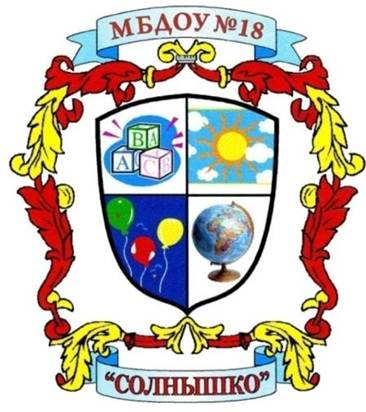 ГАЗЕТА  ДЛЯ  РОДИТЕЛЕЙ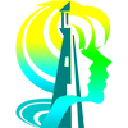 Апрель  2017г.Приморско – Ахтарск2  апреля Всемирный день распространения информации об аутизме2 апреля отмечается по всему миру, как Всемирный День Распространения Информации об Аутизме. На сегодняшний день, каждый 100-й ребенок в мире страдает расстройством спектра аутизма. Это более 67 миллионов человек в мире. Распространение аутизма независимо от расовой принадлежности, региона проживания, социального или имущественного статуса родителей. Аутизм чаще встречается у мальчиков (соотношение девочек и мальчиков примерно 1:4).Большинство научных исследований природы аутизма пришли к выводу, что аутизм имеет генетический характер, на развитие которого оказывает влияние внешние факторы. Однако общей генетической модели пока не существует. Не исключается также возможность приобретенного характера аутизма, который может быть вызван, как перинатальными (токсические воздействия, вирусные инфекции во время беременности) и постнатальные факторы (осложнения от вакцинации, токсические поражения, инфекционные болезни, иммунодефицит). Проявления аутизма различны по степени расстройства, от незначительных странностей поведения до полного ухода в себя, отсутствия речи и снижения интеллектуальных способностей. Детей аутичного спектра развития объединяют проблемы с налаживанием социальных связей, они не умеют играть и сторонятся окружающих. У них значительные сложности в общении, и с помощью речи и без нее. Им трудно понять наши и выразить свои эмоции и чувства. У них может отсутствовать речь совсем, или они будут часами повторять любимую фразу, цитировать мультфильмы и стихи. Их игры и поведение носят стереотипный характер. Они боятся и избегают изменений. Им страшно смотреть в глаза собеседнику, им тяжело находиться в местах, где большое скопление людей, резкие звуки и яркий свет вызывает у них острую боль. От страха они могут кричать, махать руками, падать на землю и бежать, куда глаза глядят, и этим они пугают окружающих.Они ведут себя так не потому, что они невоспитанные, они иные.Мы просим отнестись к ним с пониманием и терпимостью.Предполагается, что во Всемирный день распространения информации о проблемах аутизма во всем мире устраиваются различные акции и мероприятия.Что такое “аутизм”?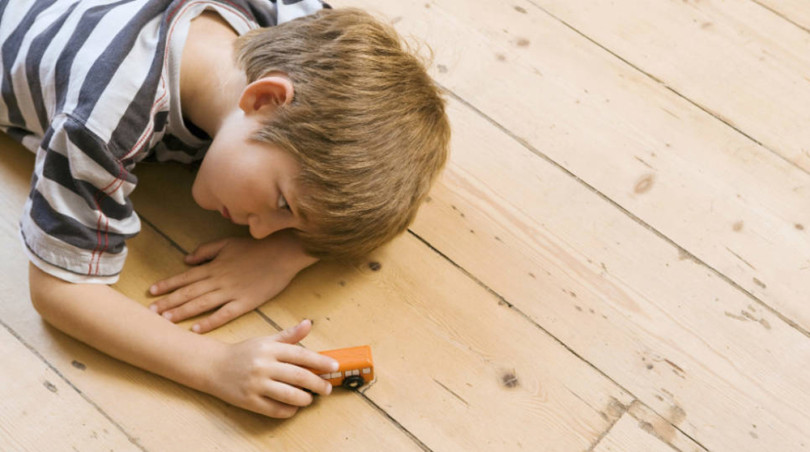 Аутизм очень распространен во всем мире, и сегодня остро стоят вопросы о ранней диагностике заболевания, а также коррекции поведения ребенка для его социализации.Аутизм — это нарушения в развитии нервной системы, причем, проявляется болезнь не сразу, а в течение первых трех лет жизни малыша. У ребенка, страдающего аутизмом, проявляется нарушение коммуникаций, интересы становятся ограниченными, поведение — повторяющимся.Заболевание известно довольно давно. К примеру, в записях Мартина Лютера упоминается о 12-летнем мальчике с признаками болезни, свойственным аутизму. Сам же термин появится в 1910 году, его изобрел швейцарский психиатр Эйген Блейлер, в основу термина легло греческое «ауто», что значит «сам», это подчеркнуло главную особенность болезни — уход ребенка вглубь собственных интересов. Ответить на вопрос, что вызывает аутизм, ученые не могут, есть только предположения, что болезнь может развиться из-за инфекций во время беременности, тяжелых родов .    Аутизм сохраняется на протяжении всей жизни, но если вовремя провести коррекцию поведения ребенка можно снизить воздействие болезни до минимума. К примеру, если диагноз был поставлен до 1,5 года, то к 7 годам ребенок практически сможет догнать в развитии своих сверстников.Сегодня количество больных аутизмом высока во всем мире. В 2008 году 1 случай аутизма приходился на 150 детей. Причем, с каждый годом  число больных увеличивается. При этом 80% семей, воспитывающих детей с аутизмом, — семьи с низким уровнем дохода, так как это либо неполные семьи, либо одни из родителей вынужден все время посвящать уходу за ребенком. На содержание такого особенного малыша требуется в среднем от 30 до 70 тысяч рублей в месяц. Около 80% аутистов — инвалиды. Воспитание ребенка в семье: секреты и тонкости  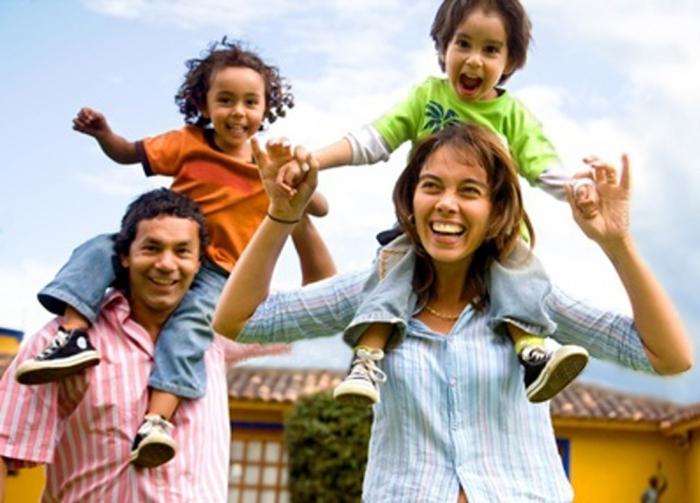 С самых малых лет ребенок растет, развивается и принимает модель поведения своих родителей. Хороший или плохой пример наше чадо воспринимает как позитивный опыт и пытается соответствовать образу своих родных. Иногда все происходит наоборот. Ребенок анализирует ситуацию и свое положение, а затем принимает решение не быть похожим на отца или мать. Например, если родители курят или злоупотребляют алкоголем, не говоря уже о наркотиках. Бабушки, дедушки, сестры, братья – это тоже благоприятная среда, в которой реализуется воспитание ребенка в семье. Добрые сказки, задушевные беседы с малышом, интересные и захватывающие истории, где главными героями выступают сами домочадцы, благоприятно влияют на его внутренний мир, помогают ему воспринимать окружающее, развивают фантазию. Кроме того, можно вместе рисовать, читать книги, да и сказки сочинять тоже. Это поможет сплотить семью, ребенок почувствует себя нужной и важной ее частью. Как справиться с проблемным ребенком? Воспитание ребенка в семье – это не только праздники. Как на войне, нужно быть готовым ко всему. Ведь ребенок, хоть и маленький, но человек со своими недостатками, часто комплексами и плохим настроением. Важно учитывать эти факторы. Главным оружием является Любовь. Дарить ее нужно много, а в ответ вы получите ее еще больше. Воспитывать своего ребенка тяжело, а чужого – еще сложнее. Потому воспитание детей в приемной семье – ответственное задание. Не каждому под силу справиться с ним. Воспитание ребенка в семье состоит из нескольких аспектов: · внимание; · труд; · общение; · похвала. Дорогие мамы и папы, не забывайте учитывать эти особенности воспитания ребенка в семье. При этом вы должны действовать сообща, выработав общую линию поведения. Ведь ваше чадо все чувствует и понимает. И в худшем варианте ребенок перестанет слушать родителей, почувствует их слабину.  Также обязательно определите, к какому типу темперамента относится ваше чадо. Ведь одни дети очень подвижные, веселые и любознательные (сангвинический тип). Другие обидчивы и плачут (меланхолический тип), злятся, кричит, нервничают (холерический тип) или медлительны в своих поступках и мыслях (флегматический тип). Нужно быть очень осторожными, чтобы не ранить малыша.        Полезная трудотерапия Труд воспитывает. Это уже проверено-перепроверено. Ребенок, собрав свои игрушки сам, уже не будет их разбрасывать по всей комнате в следующий раз. Кроме того, у него развивается ответственность за свои действия. Также рекомендуется уделять ребенку внимание. Его не должно быть очень много, ведь это мешает выработке самостоятельности, но и его нехватка вызывает у ребенка чувство неполноценности, одиночества. Общаясь с ребенком, родители открывают ему свое сердце, а используя в своем воспитании похвалу, поддерживают свою кровинку, развивают в ней и любовь к творчеству, и трудолюбие, и уверенность. Все проблемы начинаются с детства. Помните об этом! ***Когда деревья были большими, а взрослые, соответственно, маленькими, все в их жизни было по-другому. Маленькие взрослые бегали, прыгали и громко кричали, и для них было совершенно невыносимо ходить на цыпочках и говорить шепотом. Маленькие взрослые хотели играть, гулять, смотреть мультики и абсолютно не хотели учиться. Маленькие взрослые пачкали и рвали одежду, ничего за собой не убирали и всячески старались увильнуть от поручений родителей. Когда деревья были большими, а взрослые – маленькими, они клялись себе:«Не-е-ет, я со своим ребенком никогда так не буду себя вести». Но время – штука коварная. Когда маленькие взрослые выросли и стали просто взрослыми (мало того, родителями), они забыли о своей детской клятве. И теперь их дети клянутся себе:             «Не-е-ет, я со своим ребенком…»Да, все мы родом из детства.  Любили баловаться, бегать с друзьями туда,  куда не разрешали родители. Неслись домой, сломя голову, когда начинались мультфильмы и, замерев перед экраном телевизора, расстраивались, если начинался кукольный мультфильм, потому что рисованный красивее.  А с каким удовольствием мы ждали любимую телепередачу – «В гостях у сказки», потому что сказки – это необычный и волшебный мир, где все всегда заканчивается хорошо. Да, все мы родом из детства.  Пусть на время, давайте вернемся в то замечательное время, когда для нас  показывали и  только нам читали сказки.     Сказка для взрослыхВолшебные иголкиЖила-была женщина. Звали ее Аксинья. Пришло время  и родила Аксинья девочку, доченьку, с голубыми глазами, с ямочками на щечках и  белыми кудряшками…Аксинья назвала дочку – Настя, Настенька. И все теперь у Аксиньи хорошо. И сама – умница, и семья есть, и муж – красавец  и работяга, да что-то не так…Муж зовет: - Аксинья, красавица моя, пойдем в лес погуляем? А Аксинья: - Да куда же мы пойдем, Настя-то еще совсем маленькая, как ее оставить?- А ты няньку найди, на часок, другой.Подумала Аксинья, а и правда, почему бы и не оставить дочку с нянькой. Обратилась она к соседке. Женщина хорошая, добрая, свои дети выросли, да уехали, и Настеньку она любит.Стала теперь Аксинья с мужем и в лесу гулять, и ягоды собирать,  и цветы в поле рвать. На красоту природную любуются. Осенью – листьями золотыми шуршат, весной первоцветы собирают, а летом рассветы встречают. Хорошо вдвоем! И Настя подрастает. - Знаешь, Аксинья, смотрю на Настеньку, и соскучилась я сильно по своим детям, да по внукам. Поеду я,  проведаю их, - говорит Нянька, - да и вам бы, родители не мешало бы побыть с дочерью  больше времени. Скучает она по тебе, Аксинья- Так некогда мне, видишь, я ведь все успеть должна, и по дому и по хозяйству и мужу время уделить, сама ведь знаешь, как одной-то не сладко. А Настя что – растет, мы – то рядом. Ты поезжай, да поскорей возвращайся.Вышли Аксинья с Настей на порог, Няньку проводить, да как поняла–то Настя, что Нянька уезжает, так в слезы. То всхлипывает, то плачет. Аксинья ее успокоить–то и не может. Думает: «Порадую дочку новым платьем, отвлечется, забудет».- Пойдем, Настенька, на ярмарку, ткань выберем, ленты – кружева купим.Идет Настя грустная, то плачет, то всхлипывает.Пришли на ярмарку, людей много, все торгуются, товар выбирают. Смотрит Аксинья, торговка лоскут достает, да красивый такой!«Вот сошью платье дочке, мужу понравится, скажет – Какая ты у меня Умница, Аксинья!»Купила и  ткань и ленты, и только Аксинья уходить собралась домой, как Торговка ей и говорит:- Возьми, хозяйка, и иголочки у меня.- Да есть у меня иголки. Не надо мне.- Так не простые они – волшебные. Что пожелаешь, пока шить будешь, то и сбудется. Они сами тебе подскажут, какое желание твое приняли.Обрадовалась Аксинья, три иголки и взяла.Шли домой с дочерью, Аксинья все думала: как шить будет да желания загадывать. А Настенька, пока Аксинья ткань выбирала, то с котенком поболтала  о горе своем, что Нянька уехала, то воробью пожаловалась, да так и успокоилась.Пришли домой. Аксинья скорей лоскут разложила, хочет поскорей платье пошить, желания загадать, мужа порадовать. Работа спорится, и не замечает Аксинья, как Настенька  сидит одна и скучает, и не радует ее совсем, что будет у нее новое платье. Хочется не платье ей, а ласки и заботы мамины, чтобы думала мама о Настеньке, а не о желаниях, чтобы спешила мама поиграть с Настенькой, а не мужа порадовать. Но не привыкла она с Аксиньей дружить и загрустила снова Настя. Вдруг видит девочка, прибежал к ней котенок, которому жалилась про горе свое. То правым бочком о Настину ногу потрется, то левым прижмется. Мягкий такой и мырлычит Насте  сказку ласковую. Стал развлекать Настеньку, усиками щекотать, лапками перышко гонять. Забыла Настя о грусти своей, смеется, играет с котенком, а Аксинья уже детали в платье стала собирать. Взяла иголку и только приготовилась желание загадывать, как  Настя с котенком пробегала, да лоскуток – то и зацепила, выронила Аксинья его из рук.- Что ты все бегаешь, играешь, ненаиграешься никак. Не видишь, что мешаешь мне. Не смей больше бегать. И только хотела стежок сделать, как иголка – то и сломалась. Эх, расстроилась Аксинья, взяла другую иголку, только шить стала, Настя зовет:- Мама, мама, посмотри, что это?- Покоя от тебя нет. Только подумать хочу – ты зовешь, замолчи. Вот еще и иголка упала… Да , «волшебные» иголки.… Ломаются они легко, вот упала и разбилась, стеклянные они, что ли. Эх, осталось всего одно желание загадать. Вот в последнюю иглу нить вдевает, да прежде чем стежок сделать, взглянула Аксинья на дочь, а Настя смотрит на нее, а глаза  ее голубые  будто кричат о чем-то.- Ну что ты так смотришь на меня. Мешаешь ты мне. Не смотри!Только Аксинья принялась шить, как иголка – то и сломалась.- Обманула меня Торговка. Никакие они не волшебные, а простые совсем, обыкновенные…И пока Аксинья шила платье – все думала, какие желания она бы загадала, и что вообще – то хорошо бы такие волшебные иголки дома иметь, и что почему она купила их только три, и как она всю эту историю  расскажет любимому мужу.  Вот так, в тишине, Аксинья пришила  последнюю ленточку. Пришло время примерять.- Настя, иди, дочка, платье мерить.А в комнате тишина, не отзывается Настя. Аксинья и в окно посмотрела, нет Насти. Слышит, котенок в уголке мурлычит, об поленце то правым, то левым  бочком трется. Подошла Аксинья, взяла Поленце в руки и поняла в тот же миг, что это дочка ее, Настенька, девочка с голубыми глазами, с ямочками на щечках, белыми кудряшками. Прижала его к себе, зовет Настеньку, а Настенька молчит, не отзывается.Вот они, иголки волшебные, думала не о том, желала не то, вот и дали они мне знать, что желания приняли мои, вот и превратилась моя Настенька в бездвижное, безмолвное и ничего не видящее полено. Что же делать мне, как  же быть, не может быть, чтобы не было у нас с дочерью радостных дней. И поняла Аксинья, что рядом – не значит вместе. Грустно ей стало. Пожалела Аксинья и о тех днях, когда гуляла по лесу с мужем без дочери, втроем - то  веселее, пожалела и о том, что Нянька больше историй  Настиных  знает…Поплакала, погрустила, пожалела себя, да слезами не поможешь. Хочет Аксинья вернуть радостные дни в семью, с веселым смехом дочери.Собралась, взяла Поленце, и пошла на ярмарку, Торговку искать, которая ей иголки волшебные продала. Пришла на базар Аксинья, а вечер уже, торговцы разошлись, никого нет.- Ничего, я подожду до завтра. Поняла я все свои ошибки. Наберусь терпения и все исправлю.Рано утром Аксинья снова пришла на ярмарку, смотрит, знакомый лоскут! Да это та самая Торговка снова достает ленты и ткань. Подбежала Аксинья, плачет, просит о помощи.- Дай мне только одну иголку, только одно желание есть у меня – вернуть дочку мою, смех ее звонкий, глазки хочу видеть ее голубые. Только одну иголку, нет других желаний.-Да нет у меня ни одной, все тебе вчера продала. Вот лоскут с лентами продам и домой пойду. Дома – то у меня есть еще одна.- Я с тобой пойду.-Да только не продам я тебе иголку, деньгами такую иглу не окупишь.Подумала Аксинья и говорит:- А ты возьми меня в помощницы по хозяйству. Помогать тебе буду, а там и согласишься  мне продать иголку за мой труд.Согласилась Торговка на такое предложение. Взяла бережно Поленце Аксинья и пошла иголку волшебную зарабатывать. Сколько работала Аксинья в доме Торговки, нам  про то не известно. И стирала, и убирала, и по хозяйству помогала. Только Торговка не сразу иголку волшебную дала. Любила она слушать, как каждый вечер Аксинья рассказывала своей доченьке сказки перед сном. Обнимет Поленце, прижмется щекой так, что все печали и невзгоды забываются. Да  делать нечего, обещания свои сдерживать надо.- Вот тебе иголка, Аксинья, загадывай желание. Да  может, еще подумаешь... Самое заветное загадай, вспомни, что муж – то у тебя – красавец, что сама – Умница…- Знаю я какое желание загадать, одно – единственное оно у меня!Солнце ярче засветило, когда Аксинья снова увидела глаза голубые, кудри белые и ямочки на щечках своей доченьки, своей Настеньки! И какое желание загадала Аксинья – про то только она сама – то и знает, скажу только, что в ее доме по сей день Семейное Счастье да Родительская Радость живут.Вопросы к размышлению о сказке:-Как вы думаете, о чем эта сказка?-Что послужило такому превращению Девочки?-Какие уроки  получила Аксинья? -Как вы думаете, что означает: «Рядом – не значит вместе»?Газету выпускают :педагог-психолог – Шафаростова Ирина Филипповна                       социальный педагог – Модина Ольга Васильевна.газета выходит один раз в месяц.В газете используется материал сети интернет.АНОНСВсемирный день распространения информации об аутизмеЧто такое АутизмВоспитание ребенка в семье: секреты и тонкости Сказка для взрослых 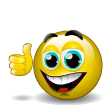 Улыбайтесь чаще.Умение найти в своей жизни что-то хорошее, радостное и позитивное- великое искусство. Большое значение имеет устремленность к светлому и позитивному. Такая устремленность – это  фокусная направленность души человека. Своим отношением к миру мы сами строим      себя и свою жизнь